University of Louisiana at Lafayette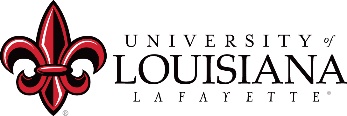 Administration and FinanceCHECK REQUEST (FEES FOR PARTICIPANTS AND STIPENDS	)                                                                                                                               PUR 517Type of request:    □ GSO          □ SGA          □ Participant Support (Sponsored Programs)          □ Research Subject (Sponsored Programs)          □ Other  ____________________________Request Date    	                                                                                                                                                 Encumbrance #:  __________________________This approval serves as a certification that the participants have successfully completed the requirements of their participation in the referenced grant/study/workshop and is evidenced by the attached documentation signed by the participant.Authorizing Signature	Printed Name	Date__________________________________	______________________ Budget/Comptroller Approval Signature  	Date                                                 	Encumbrance #:  __________________________This approval serves as a certification that the participants have successfully completed the requirements of their participation in the referenced grant/study/workshop and is evidenced by the attached documentation signed by the participant.Authorizing Signature	Printed Name	Date__________________________________	______________________ Budget/Comptroller Approval Signature  	Date	Fund/Org/Program:Total Amount Requested:Total Amount Requested:Commodity Code:Department:Contact:Phone:Email:Study / Workshop / Grant Name:Study / Workshop / Grant Name:Study / Workshop / Grant Name:Study / Workshop / Grant Name:Brief Description of Participant’s Function:Brief Description of Participant’s Function:Brief Description of Participant’s Function:Brief Description of Participant’s Function:Account Codes:  Account Codes:  760800 (PSC-Stipend)760800 (PSC-Stipend)760810 (PSC-Travel)760810 (PSC-Travel)760820 (PSC-Subsistence)760830 (PSC-Other)760850 (Research Subject)760850 (Research Subject)760850 (Research Subject)760850 (Research Subject)760520 (Grant Aid)760520 (Grant Aid)630102 (PSC-Stipend)  UL Employee/UL Student Employee              630103 (Research Sub)  UL Employee/UL Student Employee630102 (PSC-Stipend)  UL Employee/UL Student Employee              630103 (Research Sub)  UL Employee/UL Student Employee630102 (PSC-Stipend)  UL Employee/UL Student Employee              630103 (Research Sub)  UL Employee/UL Student Employee630102 (PSC-Stipend)  UL Employee/UL Student Employee              630103 (Research Sub)  UL Employee/UL Student Employee630102 (PSC-Stipend)  UL Employee/UL Student Employee              630103 (Research Sub)  UL Employee/UL Student Employee630102 (PSC-Stipend)  UL Employee/UL Student Employee              630103 (Research Sub)  UL Employee/UL Student Employee630102 (PSC-Stipend)  UL Employee/UL Student Employee              630103 (Research Sub)  UL Employee/UL Student Employee630102 (PSC-Stipend)  UL Employee/UL Student Employee              630103 (Research Sub)  UL Employee/UL Student Employee630102 (PSC-Stipend)  UL Employee/UL Student Employee              630103 (Research Sub)  UL Employee/UL Student Employee630102 (PSC-Stipend)  UL Employee/UL Student Employee              630103 (Research Sub)  UL Employee/UL Student Employee630102 (PSC-Stipend)  UL Employee/UL Student Employee              630103 (Research Sub)  UL Employee/UL Student Employee630102 (PSC-Stipend)  UL Employee/UL Student Employee              630103 (Research Sub)  UL Employee/UL Student EmployeeAccount CodeBanner IDBanner IDPayeePayeePayee Mailing AddressPayee Mailing AddressPayee Mailing AddressPayee Mailing AddressAmountUS CitizenY/NUL EmployeeY/NUL EmployeeY/NUL Student EmployeeY/NTOTALTOTALTOTALTOTALTOTALTOTALTOTALTOTALTOTALAccount Codes:  Account Codes:  760800 (PSC-Stipend)760800 (PSC-Stipend)760810 (PSC-Travel)760810 (PSC-Travel)760820 (PSC-Subsistence)760830 (PSC-Other)760850 (Research Subject)760850 (Research Subject)760850 (Research Subject)760850 (Research Subject)760520 (Grant Aid)760520 (Grant Aid)630102 (PSC-Stipend)  UL Employee/UL Student Employee              630103 (Research Sub)  UL Employee/UL Student Employee630102 (PSC-Stipend)  UL Employee/UL Student Employee              630103 (Research Sub)  UL Employee/UL Student Employee630102 (PSC-Stipend)  UL Employee/UL Student Employee              630103 (Research Sub)  UL Employee/UL Student Employee630102 (PSC-Stipend)  UL Employee/UL Student Employee              630103 (Research Sub)  UL Employee/UL Student Employee630102 (PSC-Stipend)  UL Employee/UL Student Employee              630103 (Research Sub)  UL Employee/UL Student Employee630102 (PSC-Stipend)  UL Employee/UL Student Employee              630103 (Research Sub)  UL Employee/UL Student Employee630102 (PSC-Stipend)  UL Employee/UL Student Employee              630103 (Research Sub)  UL Employee/UL Student Employee630102 (PSC-Stipend)  UL Employee/UL Student Employee              630103 (Research Sub)  UL Employee/UL Student Employee630102 (PSC-Stipend)  UL Employee/UL Student Employee              630103 (Research Sub)  UL Employee/UL Student Employee630102 (PSC-Stipend)  UL Employee/UL Student Employee              630103 (Research Sub)  UL Employee/UL Student Employee630102 (PSC-Stipend)  UL Employee/UL Student Employee              630103 (Research Sub)  UL Employee/UL Student Employee630102 (PSC-Stipend)  UL Employee/UL Student Employee              630103 (Research Sub)  UL Employee/UL Student EmployeeAccount CodeBanner IDBanner IDPayeePayeePayee Mailing AddressPayee Mailing AddressPayee Mailing AddressPayee Mailing AddressAmountUS CitizenY/NUL EmployeeY/NUL EmployeeY/NUL Student EmployeeY/NTOTALTOTALTOTALTOTALTOTALTOTALTOTALTOTALTOTAL